Publicado en  el 18/11/2015 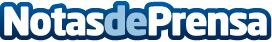 La AEFT lanza una campaña de sensibilización para difundir los beneficios del Voluntariado Tutelar en las personas con discapacidad intelectualDatos de contacto:Nota de prensa publicada en: https://www.notasdeprensa.es/la-aeft-lanza-una-campana-de-sensibilizacion_1 Categorias: Solidaridad y cooperación http://www.notasdeprensa.es